 VORLAGE FÜR DIE SCHÄTZUNG DES GEMÄLDES						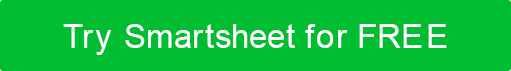 FirmennameP A I N T I N G E S T I M A T EP A I N T I N G E S T I M A T EP A I N T I N G E S T I M A T EP A I N T I N G E S T I M A T EP A I N T I N G E S T I M A T EP A I N T I N G E S T I M A T EP A I N T I N G E S T I M A T EP A I N T I N G E S T I M A T EP A I N T I N G E S T I M A T E123 FirmenadressenlaufwerkP A I N T I N G E S T I M A T EP A I N T I N G E S T I M A T EP A I N T I N G E S T I M A T EP A I N T I N G E S T I M A T EP A I N T I N G E S T I M A T EP A I N T I N G E S T I M A T EP A I N T I N G E S T I M A T EP A I N T I N G E S T I M A T EP A I N T I N G E S T I M A T EVierte Etage, Suite 412JOB-NAMESCHÄTZUNG ERSTELLT VONSCHÄTZUNG ERSTELLT VONGESAMT SQ FTGESAMT SQ FTARBEITSTYPSCHÄTZUNGSNUMMERSCHÄTZUNGSNUMMERSCHÄTZUNGSNUMMERCompany City, NY 11101321-654-9870DATUM DER SCHÄTZUNGVORAUSSICHTLICHES STARTDATUMVORAUSSICHTLICHES STARTDATUMVORAUSSICHTLICHES STARTDATUMVORAUSSICHTLICHES STARTDATUMGESCHÄTZTES ENDDATUMDATUMSSCHÄTZUNG GÜLTIG BISDATUMSSCHÄTZUNG GÜLTIG BISDATUMSSCHÄTZUNG GÜLTIG BISemail@address.comwebaddress.com I N T E R I O RKUNDENNAMEBESCHREIBUNG DER INNENMATERIALIENQtyKOSTENMENGEBESCHREIBUNG DER INNENARBEITBESCHREIBUNG DER INNENARBEITSTUNDENRATEMENGERECHNUNGSADRESSE DES KUNDENKUNDENTELEFONE-MAIL-ADRESSE DES KUNDENINNENAUSSTATTUNG GESAMTINNENAUSSTATTUNG GESAMTINNENAUSSTATTUNG GESAMTINNENARBEIT INSGESAMTINNENARBEIT INSGESAMTINNENARBEIT INSGESAMTINNENARBEIT INSGESAMTANSCHRIFT DES JOBSGESCHÄTZTER INNENRAUM GESAMTGESCHÄTZTER INNENRAUM GESAMTE X T E R I O RBESCHREIBUNG DER AUSSENMATERIALIENQtyKOSTENMENGEBESCHREIBUNG DER AUSSENARBEITBESCHREIBUNG DER AUSSENARBEITSTUNDENRATEMENGEZUSÄTZLICHE KOMMENTAREAUSSENMATERIALIEN INSGESAMTAUSSENMATERIALIEN INSGESAMTAUSSENMATERIALIEN INSGESAMTAUSSENARBEIT INSGESAMTAUSSENARBEIT INSGESAMTAUSSENARBEIT INSGESAMTAUSSENARBEIT INSGESAMTGESCHÄTZT AUSSENBEREICH INSGESAMTGESCHÄTZT AUSSENBEREICH INSGESAMTAUTORISIERTE UNTERSCHRIFTDATUMGESCHÄTZTER GESAMTBETRAGGESCHÄTZTER GESAMTBETRAGVERZICHTSERKLÄRUNGAlle Artikel, Vorlagen oder Informationen, die von Smartsheet auf der Website bereitgestellt werden, dienen nur als Referenz. Obwohl wir uns bemühen, die Informationen auf dem neuesten Stand und korrekt zu halten, geben wir keine Zusicherungen oder Gewährleistungen jeglicher Art, weder ausdrücklich noch stillschweigend, über die Vollständigkeit, Genauigkeit, Zuverlässigkeit, Eignung oder Verfügbarkeit in Bezug auf die Website oder die auf der Website enthaltenen Informationen, Artikel, Vorlagen oder zugehörigen Grafiken. Jegliches Vertrauen, das Sie auf solche Informationen setzen, erfolgt daher ausschließlich auf Ihr eigenes Risiko.